Администрация городского округа город БорНижегородской областиПОСТАНОВЛЕНИЕА.В. Ястребова, 37180Приложениек постановлению администрациигородского округа г. Борот 27.01.2022  № 341СХЕМАрасположения ул. Весенняя в д. Владимирово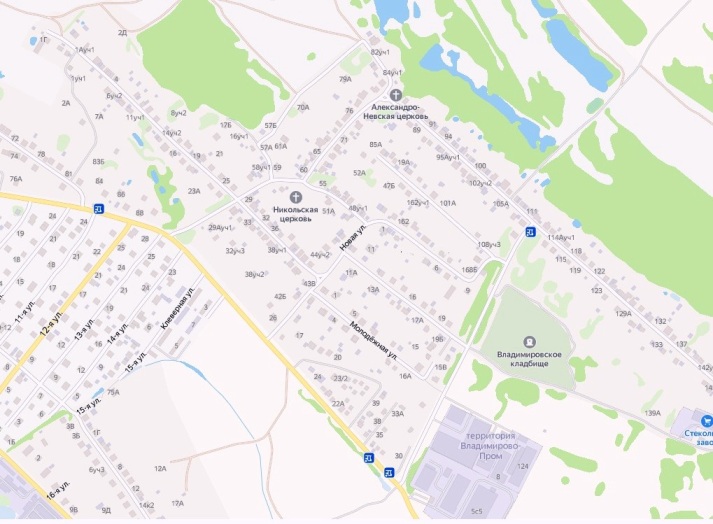 От 27.01.2022№ 341О присвоении наименования улице в д. Владимирово  О присвоении наименования улице в д. Владимирово  О присвоении наименования улице в д. Владимирово  О присвоении наименования улице в д. Владимирово  На основании обращения граждан, руководствуясь п. 27 с. 16 Федерального закона от 06.10.2003 № 131-ФЗ «Об общих принципах организации местного самоуправления в РФ», пп. 27 п. 2.1. Положения об администрации городского округа город Бор Нижегородской области, утвержденного решением Совета депутатов городского округа г. Бор от 16.07.2010 № 13, администрация городского округа г. Бор постановляет:1. Присвоить улице, образованной на территории д. Владимирово городского округа город Бор Нижегородской области, состоящей из земельных участков, расположенных к северо-востоку от ул. Новая, наименование Весенняя (приложение).2. Комитету архитектуры и градостроительства администрации городского округа г. Бор (А.А. Королев) в установленном порядке внести в Федеральную информационную адресную систему сведения согласно п. 1 настоящего постановления.3. Общему отделу администрации городского округа  г. Бор (Е.А. Копцова) обеспечить опубликование настоящего постановления в газете «БОР сегодня» и размещение на официальном сайте органов местного самоуправления www.borcity.ru.На основании обращения граждан, руководствуясь п. 27 с. 16 Федерального закона от 06.10.2003 № 131-ФЗ «Об общих принципах организации местного самоуправления в РФ», пп. 27 п. 2.1. Положения об администрации городского округа город Бор Нижегородской области, утвержденного решением Совета депутатов городского округа г. Бор от 16.07.2010 № 13, администрация городского округа г. Бор постановляет:1. Присвоить улице, образованной на территории д. Владимирово городского округа город Бор Нижегородской области, состоящей из земельных участков, расположенных к северо-востоку от ул. Новая, наименование Весенняя (приложение).2. Комитету архитектуры и градостроительства администрации городского округа г. Бор (А.А. Королев) в установленном порядке внести в Федеральную информационную адресную систему сведения согласно п. 1 настоящего постановления.3. Общему отделу администрации городского округа  г. Бор (Е.А. Копцова) обеспечить опубликование настоящего постановления в газете «БОР сегодня» и размещение на официальном сайте органов местного самоуправления www.borcity.ru.На основании обращения граждан, руководствуясь п. 27 с. 16 Федерального закона от 06.10.2003 № 131-ФЗ «Об общих принципах организации местного самоуправления в РФ», пп. 27 п. 2.1. Положения об администрации городского округа город Бор Нижегородской области, утвержденного решением Совета депутатов городского округа г. Бор от 16.07.2010 № 13, администрация городского округа г. Бор постановляет:1. Присвоить улице, образованной на территории д. Владимирово городского округа город Бор Нижегородской области, состоящей из земельных участков, расположенных к северо-востоку от ул. Новая, наименование Весенняя (приложение).2. Комитету архитектуры и градостроительства администрации городского округа г. Бор (А.А. Королев) в установленном порядке внести в Федеральную информационную адресную систему сведения согласно п. 1 настоящего постановления.3. Общему отделу администрации городского округа  г. Бор (Е.А. Копцова) обеспечить опубликование настоящего постановления в газете «БОР сегодня» и размещение на официальном сайте органов местного самоуправления www.borcity.ru.На основании обращения граждан, руководствуясь п. 27 с. 16 Федерального закона от 06.10.2003 № 131-ФЗ «Об общих принципах организации местного самоуправления в РФ», пп. 27 п. 2.1. Положения об администрации городского округа город Бор Нижегородской области, утвержденного решением Совета депутатов городского округа г. Бор от 16.07.2010 № 13, администрация городского округа г. Бор постановляет:1. Присвоить улице, образованной на территории д. Владимирово городского округа город Бор Нижегородской области, состоящей из земельных участков, расположенных к северо-востоку от ул. Новая, наименование Весенняя (приложение).2. Комитету архитектуры и градостроительства администрации городского округа г. Бор (А.А. Королев) в установленном порядке внести в Федеральную информационную адресную систему сведения согласно п. 1 настоящего постановления.3. Общему отделу администрации городского округа  г. Бор (Е.А. Копцова) обеспечить опубликование настоящего постановления в газете «БОР сегодня» и размещение на официальном сайте органов местного самоуправления www.borcity.ru.Глава местного самоуправленияГлава местного самоуправленияА.В. БоровскийА.В. Боровский